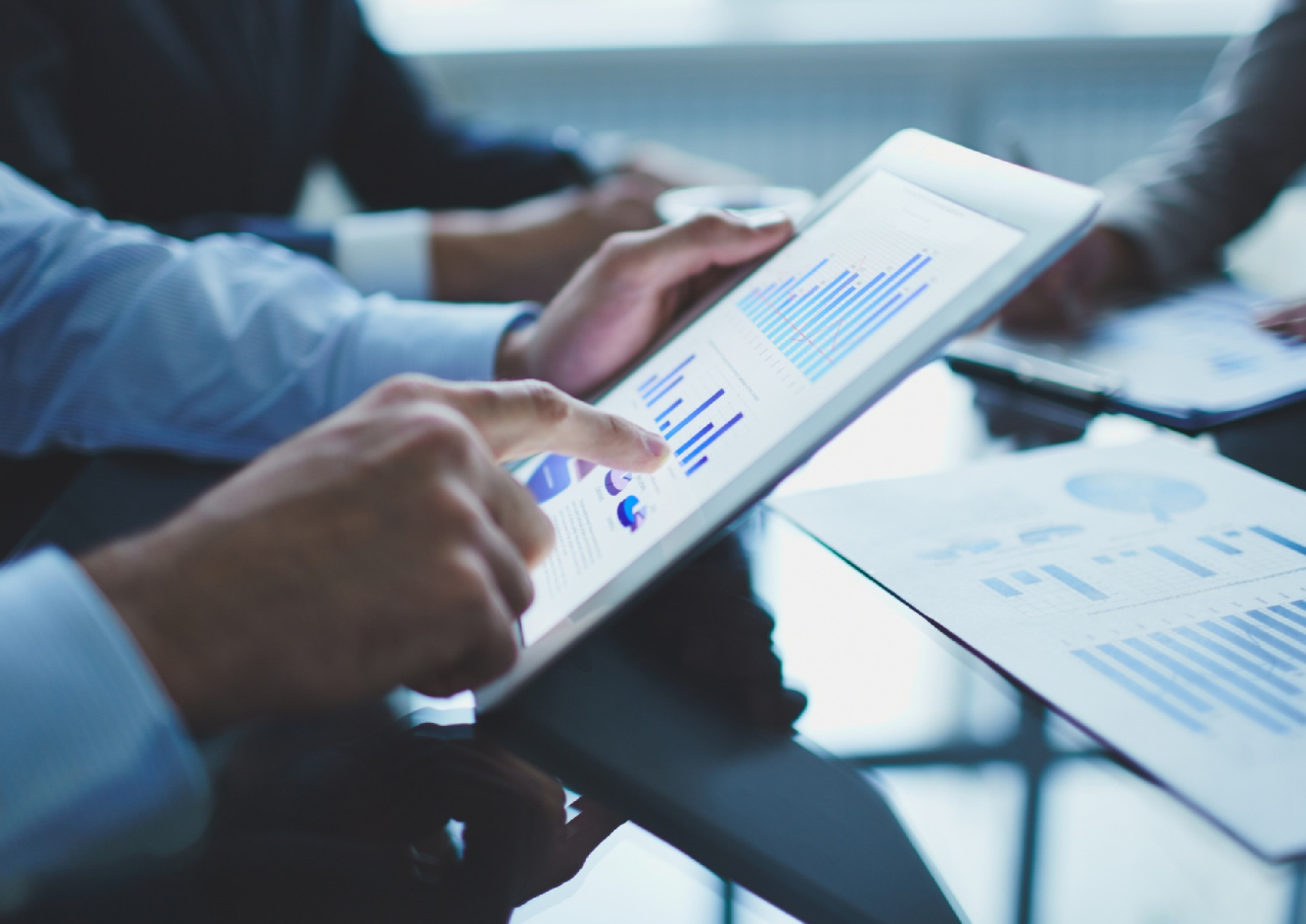 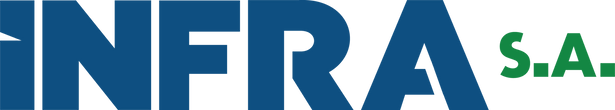 Plano de Negócios2024w w w . i n f r a s a . g o v . b rPresidência da República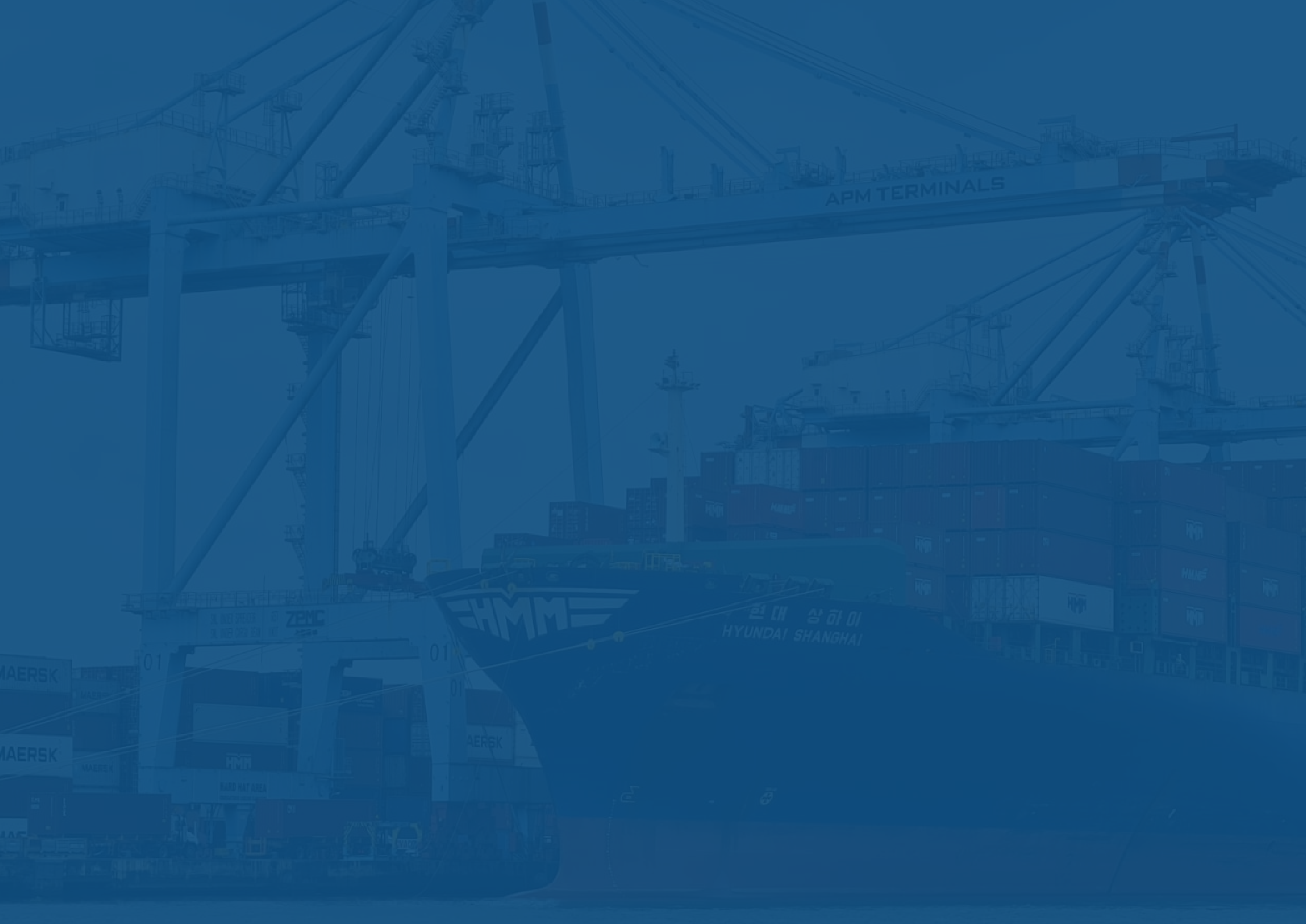 Luiz Inácio Lula da Silva – PresidenteMinistério dos TransportesJosé Renan Vasconcelos Calheiros Filho– Ministro de Estado dos TransportesConselho de AdministraçãoAntonio Mathias Nogueira Moreira – Presidente do Conselho de AdministraçãoClaudia Tavares Fernandes – Representante do Ministério da FazendaDaniela Salomão Gorayeb– Representante do Ministério da Gestão e da Inovação em Serviços PúblicosFernando Aldeia Loureiro – Representante dos EmpregadosHelena Mulim Venceslau – Representante do Ministério dos TransportesDiretoria ExecutivaJorge Luiz Macedo Bastos – Diretor-Presidente Elisabeth Braga – Diretora de Administração e Finanças Marcelo Vinaud – Diretor de Mercado e Inovação Cristiano Della Giustina – Diretor de PlanejamentoAndré Luís Ludolfo da Silva– Diretor de Empreendimentos02 PORTFÓLIO ESTRATÉGICO 2024Direcionadores estratégicosO portfólio de projetos da Infra S.A. é o meio para o alcance da missão e visão institucional, dividido em linhas de atuação nas quais se desdobram serviços desenvolvidos e comercializados pela Companhia. A missão, visão e valores da Infra S.A. são, respectivamente:Ser referência no Brasil, em planejamento e projetos de infraestrutura e logística.Planejar, projetar e executar, de	forma	eficiente, sustentável e inovadora, a infraestrutura de transporte e logística do Brasil, buscando a melhoria de vida das pessoas.Excelência;Respeito à Vida;Eficiência Logística;Sustentabilidade;Integridade;Inovação;Valorização das pessoas.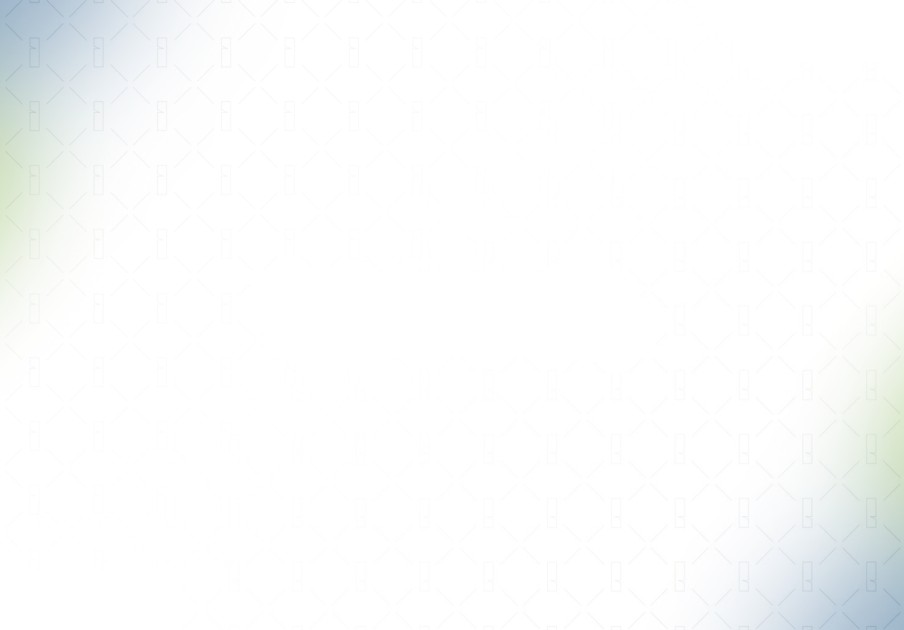 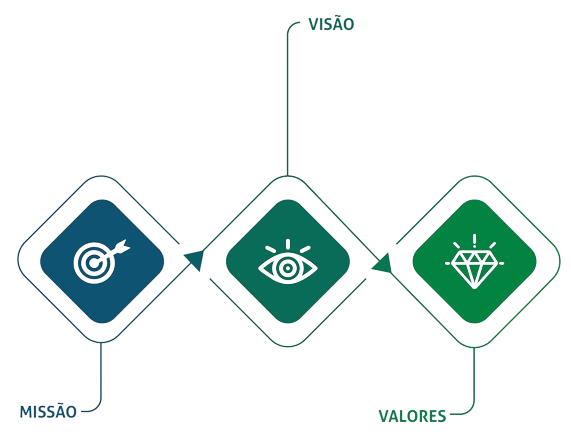 PORTFÓLIO ESTRATÉGICO 2024 03Mapa estratégico 2023 - 2027O Mapa Estratégico representa visualmente os objetivos a serem perseguidos, de modo a alcançar a missão e a visão Institucional.MISSÃO: Planejar, projetar e executar, de forma eﬁciente, sustentável e inovadora, a infraestrutura de transporte e logística do Brasil buscando a melhoria de vida das pessoas.VISÃO: Ser referência no Brasil, em planejamento e projetos de infraestrutura logística.VALORES: EXCELÊNCIA – RESPEITO À VIDA – EFICIÊNCIA LOGÍSTICA – SUSTENTABILIDADE – INTEGRIDADE – INOVAÇÃO – VALORIZAÇÃO DAS PESSOASSATISFAÇÃO DA SOCIEDADE / EFETIVIDADEIMAGEM CORPORATIVARESPONSABILIDADE SOCIOAMBIENTAL1.1VIABILIZAR O DESENVOLVIMENTO DA INFRAESTRUTURA DE TRANSPORTES, REDUZINDO OS CUSTOS LOGÍSTICOS,1.2CONSOLIDAR A IMAGEM INSTITUCIONAL, VISANDO A EVOLUÇÃO DO NEGÓCIO DA INFRA S.A.1.3IMPLEMENTAR E VALORIZAR AS INICIATIVAS AMBIENTAIS E SOCIAISPROMOVENDO A COMPETITIVIDADE, OS NÍVEISDE SERVIÇO E A SEGURANÇA DOS USUÁRIOSCOMPETITIVIDADEINOVAÇÃOSUSTENTABILIDADE ECONÔMICA2.1DESENVOLVER, COMERCIALIZAR E GERIR PRODUTOS/SERVIÇOS VISANDO A GERAÇÃO DE RECEITAS2.2PROMOVER A INOVAÇÃO E A MELHORIA CONTÍNUA EM ESTUDOS, PROJETOS E OBRAS DE FOMENTO E INTEGRAÇÃO MODAL2.3OTIMIZAR A GESTÃO DE CUSTOS E DE GASTOS3.1INFRAESTRUTURA CORPORATIVAAPERFEIÇOAR OS SERVIÇOS E A INFRAESTRUTURA DE TECNOLOGIA DA3.2PESSOASDESENVOLVER, VALORIZAR, ATRAIR E3.3GOVERNANÇAAPRIMORAR A GOVERNANÇA E AINFORMAÇÃO E COMUNICAÇÃO, BEM COMO A SEGURANÇA DAS INFORMAÇÕESRETER TALENTOSINTEGRIDADE INSTITUCIONAL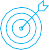 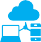 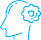 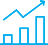 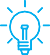 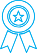 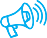 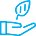 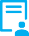 04 PORTFÓLIO ESTRATÉGICO 2024Tendências de mercadoTCUPEC da TransiçãoMinistério dos TransportesR$ 22 bilhõesArcabouço FiscalReforma TributáriaRedução de JurosMediador nos contratos de concessãoMinistério dos Transportes35 leilões PPP’SDólarBolsa de ValoresReinserção Internacional do BrasilProteção do Meio Ambiente e Defesa da DiversidadePPA 2024-2027Integração e Participação SocialGeração de Emprego e Emergência Climática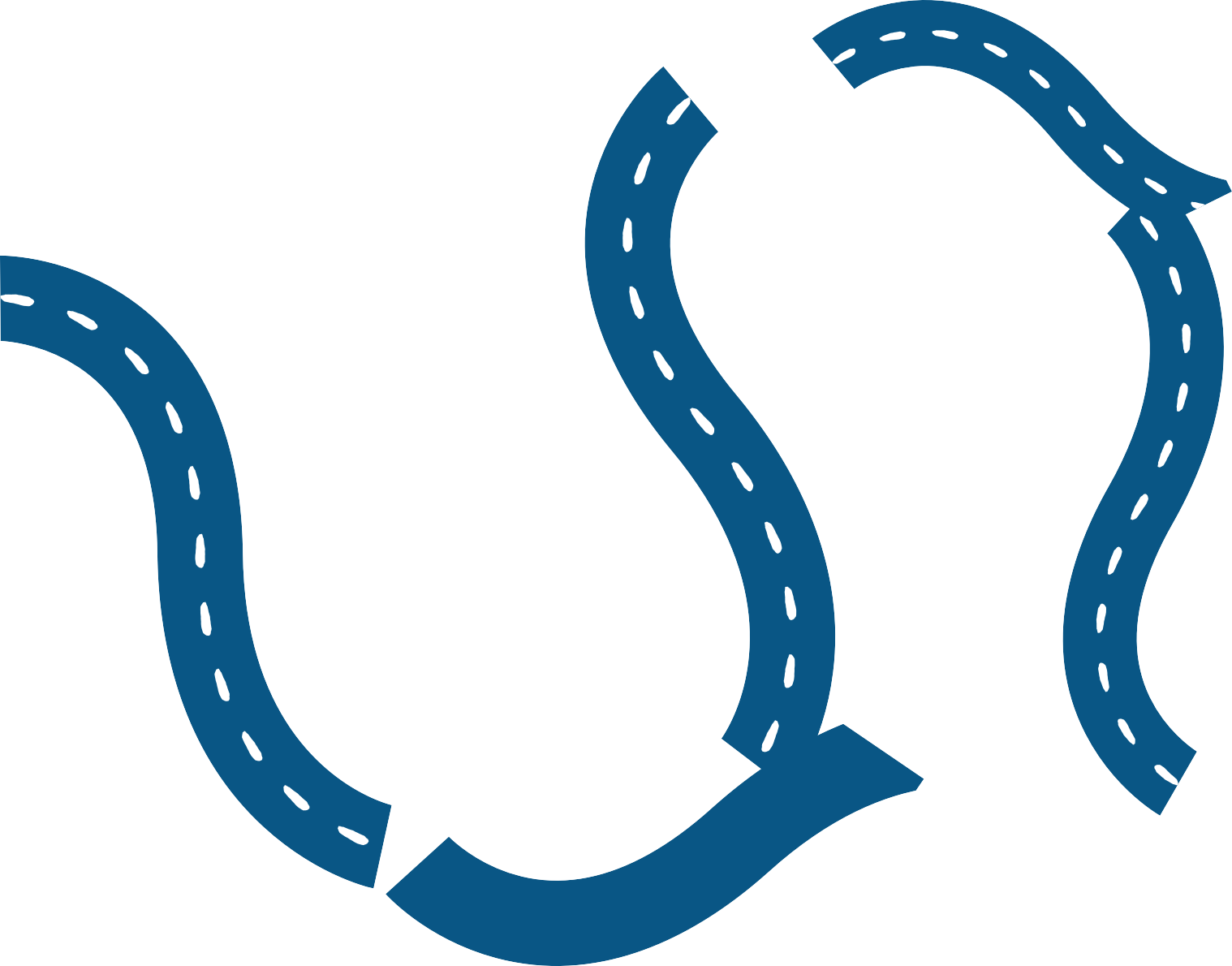 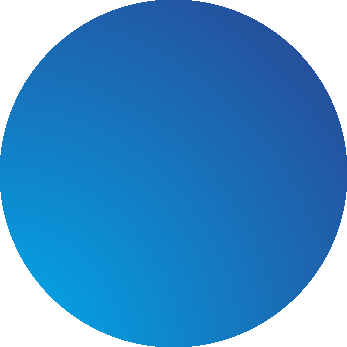 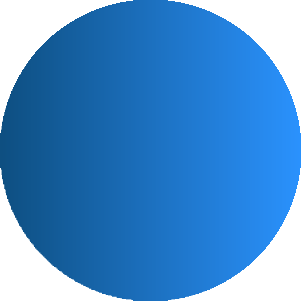 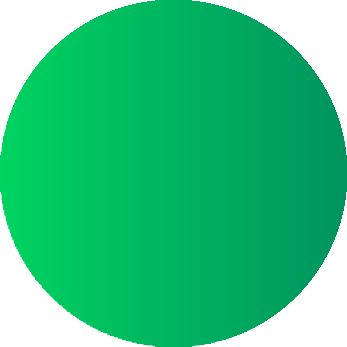 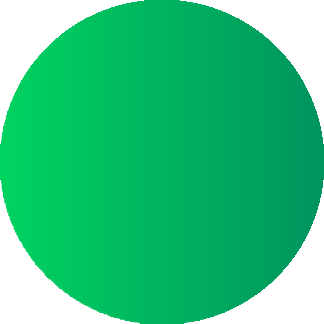 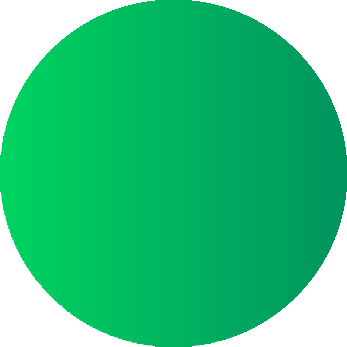 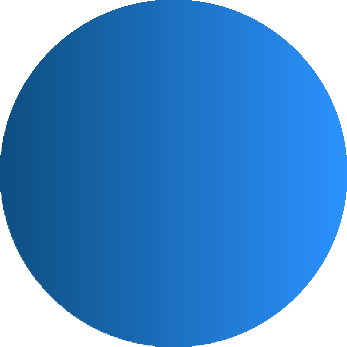 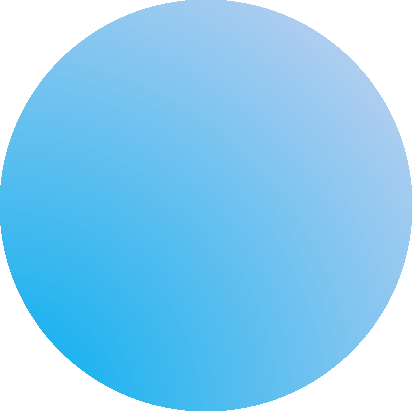 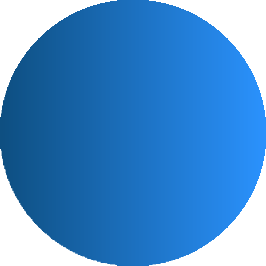 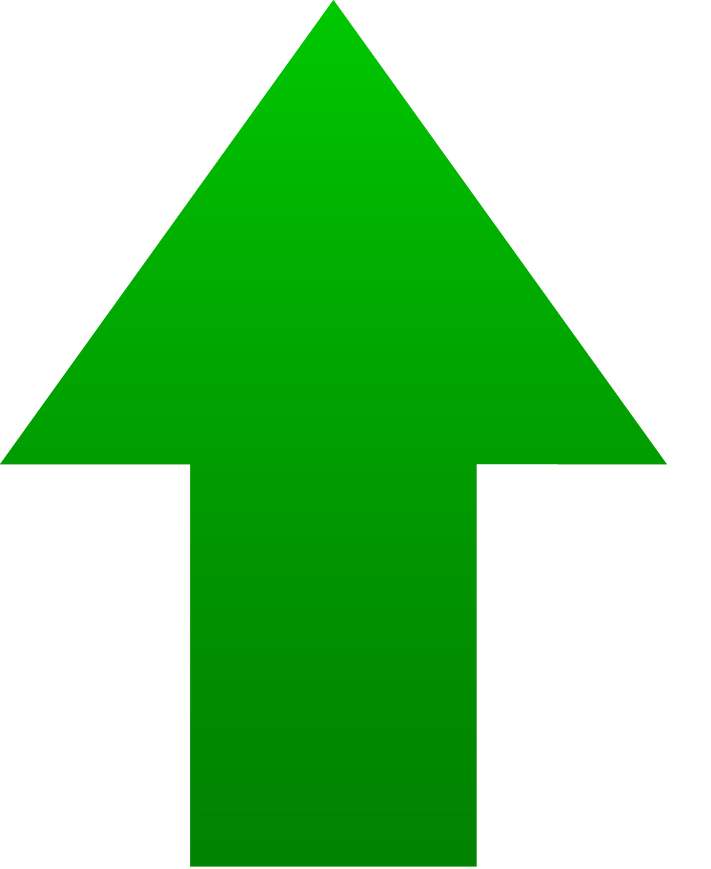 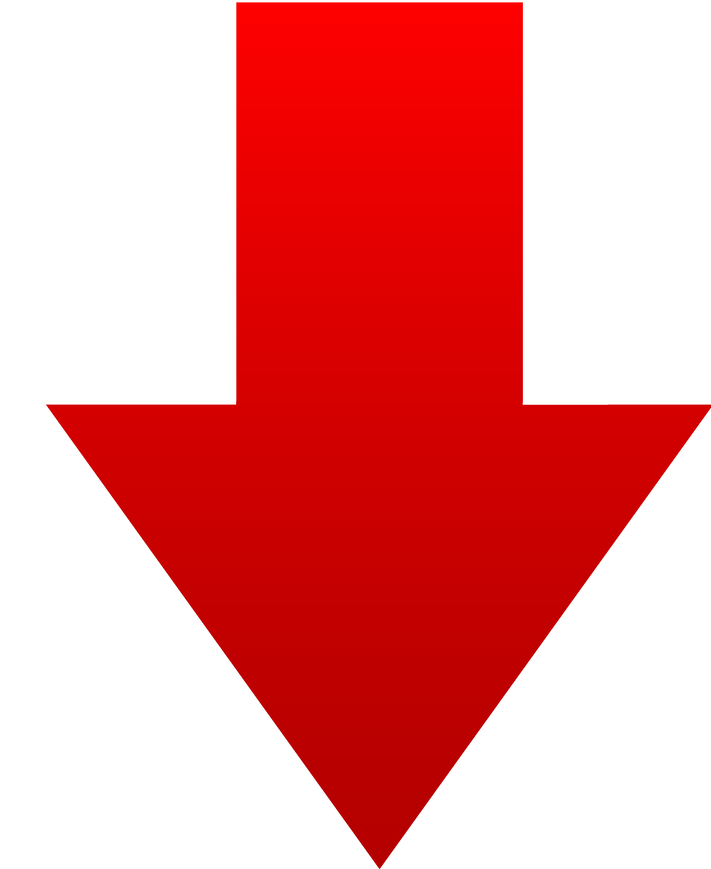 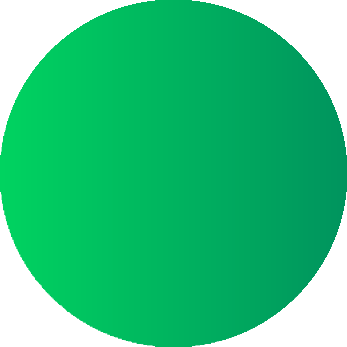 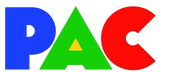 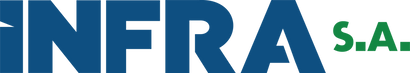 PORTFÓLIO ESTRATÉGICO 2024 05O Brasil recupera sua capacidade de investimento por meio de medidas estratégicas, adotadas pelo governo e autoridades econômicas, para estimular o aumento da produção, do emprego, do investimento e, consequentemente, da atividade econômica em geral. As políticas estão sendo implementadas e visam criar condições favoráveis para que a economia cresça de maneira sustentável a longo prazo.A PEC da Transição foi a primeira iniciativa implementada que trouxe um impacto positivo na infraestrutura do país. Sua aprovação viabilizou um “naco” de recursos orçamentários para investimentos, garantindo ao Ministério dos Transportes 22 bilhões de reais no ano de 2023. Esse recurso poderá ser aplicado na melhoria do nível de condições dos serviços de transportes, por meio de atração do capital privado em parceria com o recurso público.Outro estímulo foi a apresentação do arcabouço fiscal ao Congresso Nacional, com anuência de Câmara e Senado, aliada à recente aprovação da reforma tributária. Tais fatores possuem papéis importantes na dinâmica econômica do país, especialmente quando associados à redução da taxa SELIC e ao aumento da competitividade.O arcabouço fiscal bem-estruturado, que inclui políticas fiscais responsáveis e eficientes, pode contribuir para a estabilidade macroeconômica, criando condições propícias para a redução de juros.Simultaneamente, a reforma tributária direcionada, pode simplificar o sistema, aliviar a carga sobre empresas e estimular investimentos, resultando em maior competitividade no cenário internacional.A redução de juros, associada a uma tributação mais justa e eficiente, pode incentivar o acesso ao crédito, impulsionar investimentos produtivos e fortalecer a atividade econômica. Pode-se ainda ter um impacto na dinâmica de redução da inflação. Essa demanda, agregada à economia aliada a um conjunto de medidas, cria um ambiente propício para que asempresas se tornem mais competitivas, gerando benefícios tanto para o setor privado quanto para a economia como um todo.Outra consideração refere-se à balança comercial brasileira, que registrou um superávit de US$ 80,2 bilhões de janeiro a outubro de 2023, o que representa um aumento de 57,9% em relação ao mesmo período do ano anterior. Com esse recorde, o dólar cai sucessivamente e a bolsa de valores está em máxima.Diante do bom cenário projetado, o Plano Plurianual (PPA) 2024-2027 foi elaborado de forma integrada com todos os Ministérios e com intensa participação social. Como direcionador estratégico, apresenta inovações, programas de duração continuada e visão coletiva sobre aspectos estratégicos para a melhora na governança e gestão de recursos públicos. O PPA 2024-2027 prevê investimentos de R$13,3 trilhões, para alcançar 69 metas em sistema de bandas.Dentre as prioridades previstas no PPA, a Casa Civil lançou o Novo Programa de Aceleração do Crescimento (PAC) contendo investimentos coordenados pelo governo federal, em parceria com outros setores, para acelerar o crescimento econômico e a inclusão social, gerando emprego e renda, reduzindo desigualdades, e favorecendo combate ao desmatamento e enfrentamento à emergência climática.O Ministério dos Transporte vai gerar cerca de 50% dos investimentos previstos na carteira do Novo PAC, algo muito significativo, que também atrai o capital privado. No processo de execução, pretende-se realizar35 leilões de ativos e diversas obras, com qualidade e previsão de execução até 2026. Para isso, a implementação de inovações no âmbito tecnológico, de planejamento, de execução de obras e modernização de contratos é fundamental.A prática de parcerias público-privadas (PPPs), onde se compartilham responsabilidades, como os riscos e demanda, acelera as entregas e06PORTFÓLIO ESTRATÉGICO 2024torna o projeto mais atrativo do ponto de vista comercial. Os modelos de concessão flexível consideram a dinâmica do mercado e as mudanças nas necessidades de transporte para avaliação de inclusão de cláusulas de revisão e atualização ao longo do tempo, que otimiza a gestão de recursos e promove a qualidade dos serviços de forma adaptada.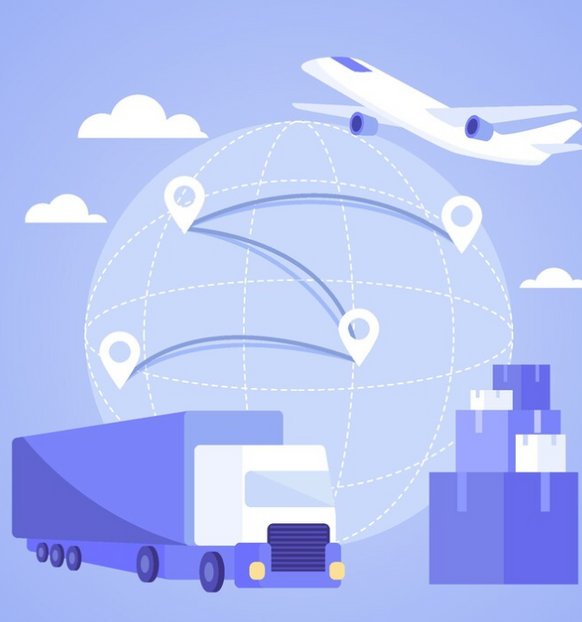 Um mediador importante nesse processo, e que busca identificar soluções que respeitem a lei e preservam o interesse público no quesito inovação contratual, é o Tribunal de Contas da União-TCU, que visa contribuir não apenas para a manutenção do equilíbrio entre os interesses públicos e privados, mas também pela garantia de que as relicitações sejam conduzidas de maneira transparente e alinhadas aos princípios de responsabilidade fiscal e efetividade na gestão pública.As perspectivas para o setor de transportes apresentam desafios e oportunidades em meio a um cenário dinâmico. A agenda de reinserção internacional do Brasil, em meio a discussões mundiais, certamente ajuda o país a avançar e a receber investimentos. O Brasil está conectado com a agenda global de proteção do meio ambiente e defesa da diversidade.Notam-se o reequilíbrio democrático e um governo mais experiente, disposto a promover avanços tecnológicos com a implementação de sistemas inteligentes e ênfase crescente na sustentabilidade. A retomada econômica impulsionará a demanda por serviços com abordagem integrada, resiliência à mudança climática e necessidade de infraestrutura moderna, em que políticas e investimentos estratégicos serão essenciais para moldar um futuro mais eficiente para o Setor.Num cenário de economia favorável, o Setor de Transportes desempenha um papel fundamental no impulsionamento do desenvolvimento econômico. A infraestrutura de transporte é a espinha dorsal que conecta mercados, facilita o comércio e promove a eficiência logística. Nesse contexto, a INFRA S.A, uma empresa dedicada ao desenvolvimento e gestão de infraestrutura, desempenha um papel fundamental. Com sua expertise, a INFRA S.A contribui para a modernização e expansão das redes de transporte, investindo em projetos inovadores que melhoram a conectividade e a mobilidade.Seja por meio do planejamento ou da construção de rodovias, ferrovias ou portos, a empresa desempenha um papel estratégico na promoção da eficiência operacional e na redução dos custos de transporte, beneficiando não apenas o setor, mas toda a economia. Ao fomentar o crescimento sustentável do Setor a INFRA S.A melhora a qualidade de vida da população.PORTFÓLIO ESTRATÉGICO 2024  07Perspectiva RESULTADOS PARA A SOCIEDADEA Infra S.A, promove o planejamento, a estruturação de projetos e a realização de obras no Setor de Transportes obtendo credibilidade e confiança das partes relacionadas por meio do comprometimento com a excelência, ética eresponsabilidade socioambiental das entregas. Os projetos desenvolvidos pela empresa fomentam a construção de políticas públicas, relações duradouras e bem-sucedidas.Objetivo EstratégicoOE 1.1 Viabilizar o desenvolvimento da infraestrutura de transportes, reduzindo os custos logísticos, promovendo a competitividade, os níveis de serviço e a segurança dos usuáriosDescrição do Objetivo EstratégicoPosicionar a InfraS.A. como protagonista nodesenvolvimento da infraestrutura por meio do planejamento estratégico de transportes e na construção, operação e exploração de trechos ferroviários.Nome do Indicador EstratégicoMensuração do Programa estruturante para o Setor no âmbito de planejamento e de modal ferroviárioDescrição do Indicador EstratégicoPrograma contendo quantidade de projetos desenvolvidos pela Infra S.A que atendam as demandas dos clientes e que seus resultados, impactam diretamente a sociedade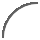 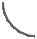 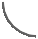 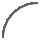 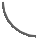 Meta do Indicador OE 1.108 PORTFÓLIO ESTRATÉGICO 2024Objetivo EstratégicoOE 1.2 Consolidar a imagem institucional visando a evolução do negócio da Infra S.A.Descrição do Objetivo EstratégicoAmpliar a visibilidade da InfraS.A. para a construção de umaimagem institucional sólida e positiva perante a sociedade e parceiros institucionaisEngajar os colaboradores nosentimento de pertencimento à missão da InstituiçãoNome do Indicador EstratégicoPublicação da marca Infra S.A em meios de comunicaçãoPrograma contendo a implementação de iniciativas de percepção de integração e sinergia na Infra S.A.Descrição do Indicador EstratégicoTrata-se de uma forma de divulgar a marca Infra S.A para ampliar a visibilidade de seus propósitos e cativar parceiros.Corresponde às movimentações internas que procuram garantir maiores convergências e coerência nas ações organizacionais de forma agarantir que a Infra202468,51%Meta do Indicador OE 1.2*2025	202677,77%	89,77%2027100%S.A. cumpra sua missão institucional.*OE 1.2 = Média do (somatório do % de implementação de iniciativas em OE 1.1.1 e OE 1.1.2 no ano vigente/ somatório do % de implementações previstas no total de anos do PEI) *100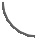 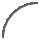 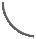 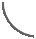 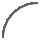 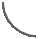 PORTFÓLIO ESTRATÉGICO 2024 09Objetivo EstratégicoDescrição do Objetivo EstratégicoNome do Indicador EstratégicoDescrição do Indicador EstratégicoOE. 1.3 Implementar e valorizar as iniciativas ambientais e sociaisAumentar a competitividade e a eficiência da logística de transportes do Brasil, para atrair novos investimentos e gerar desenvolvimento socioeconômico sustentávelPrograma voltado a gerar o mínimo de impacto ao meio ambiente e atendimento às questões sociaisPrograma contendo projetos implementados pela Infra S.A que respeite o ambiente e busca fomentar o crescimento sustentável do país em função dos princípios ASG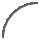 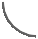 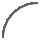 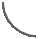 Meta do Indicador OE 1.310 PORTFÓLIO ESTRATÉGICO 2024Perspectiva FOCO DE ATUAÇÃOA capacidade da Infra S.A. de se destacar e prosperar está intrinsecamente ligada à sua habilidade de se manter competitiva. Para isso impulsiona a inovação, incentiva a eficiência operacional e estimula a busca constante pormelhorias. A empresa investe para enfrentar desafios e aproveitar oportunidades, consolidando sua presença em um ambiente empresarial cada vez mais concorrido.Objetivo EstratégicoDescrição do Objetivo EstratégicoNome do Indicador EstratégicoDescrição do Indicador EstratégicoOE 2.1 Desenvolver, comercializar e gerir produtos/serviços visando geração de receitasAtuar de forma efetiva para capitanear e formalizar novos serviços no portfólio da Infra S.A.Receita de novos negóciosDefinir em valor os contratos que foram assinados no período para estimar o crescimento e o sucesso da Infra S.A por meio da aquisição de novos clientes os comparados ao ano anterior.Meta do Indicador OE 2.1202466%202588%2026100%2027100%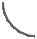 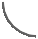 PORTFÓLIO ESTRATÉGICO 2024 11Objetivo EstratégicoOE 2.2 Promover a inovação e a melhoria contínua emestudos, projetos e obras de fomento eintegração modalDescrição do Objetivo EstratégicoEntregar estudos e projetos inovadores com vistas ao impulsionar e valorizar o SetorNome do Indicador EstratégicoPrograma de Inovação no SetorDescrição do Indicador EstratégicoPrograma contendo quantidade de estudos e projetos desenvolvidos pela Infra S.A que envolvem demandados pelos clientes  Documento Eletrônico de Transporte – DT-e	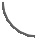 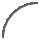 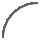 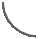 Meta do Indicador OE 2.212 PORTFÓLIO ESTRATÉGICO 2024Objetivo EstratégicoDescrição do Objetivo EstratégicoNome do Indicador EstratégicoDescrição do Indicador EstratégicoOE. 2.3 Otimizar a gestão de custos e gastosImplementar de mecanismos para controle de custos e gastos na Infra S.A.Programa contendo iniciativas implantadas para monitorar custos e gastos na empresaCorresponde às movimentações internas que procuram garantir um o controle de custos e gastos nas ações organizacionaisMeta do Indicador OE 2.3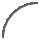 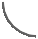 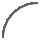 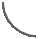 PORTFÓLIO ESTRATÉGICO 2024 13Perspectiva GOVERNANÇA E GESTÃOA Infra S.A transcende a esfera meramente administrativa. Como um pilar essencial para o sucesso institucional, estabelece diretrizes, promove a transparência e assegura aresponsabilidade dos recursos públicos voltados para o fortalecimento da confiança dos clientes e da sociedade na busca pela excelência operacional em cumprimento da sua missão.Objetivo EstratégicoOE 3.1 Aperfeiçoar os serviços e a infraestrutura de tecnologiada informação e comunicação, bem como a segurança das informaçõesDescrição do Objetivo EstratégicoInovar a tecnologia nos serviços prestados pela InfraS.A e robustecer a infraestrutura de TIpara processar dados de forma eficaz e eficienteNome do Indicador EstratégicoPrograma de implantação de Inovações de TIDescrição do Indicador EstratégicoProjetos desenvolvidos pela Infra S.A que atendam a inovação tecnológica para ambiente externo e interno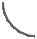 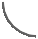 Meta do Indicador OE 3.114 PORTFÓLIO ESTRATÉGICO 2024Objetivo EstratégicoDescrição do Objetivo EstratégicoNome do Indicador EstratégicoDescrição do Indicador EstratégicoOE 3.2 Desenvolver, valorizar, atrair e reter talentosValorização do quadro de pessoal ativo por meio da implementação de políticas relacionadas ao desenvolvimento de talentos e à manutenção da qualidade de vida institucional com vistas ao alcance dos objetivos estratégicos da empresaPrograma de Gestão de Pessoas Infra S.A.Programa contendo quantidade de projetos implementados pela Infra S.A focado em gestão de pessoasMeta do Indicador OE 3.2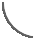 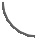 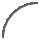 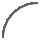 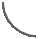 PORTFÓLIO ESTRATÉGICO 2024 15Objetivo EstratégicoDescrição do Objetivo EstratégicoNome do Indicador EstratégicoDescrição do Indicador EstratégicoOE. 3.3 Aprimorar a governança e a integridade institucionalDesenvolver Governança Corporativa e Integridade relacionada visando o fortalecimento da Instituição de acordo as melhores práticas de mercado.Programa integrado de governança e gestão da Infra S.APrograma contendo projetos implementados pela Infra S.A que atendam requisitos de governança e gestão no âmbito da administração pública  Aprimorar a Gestão de Riscos e Controles Internos   Transparência Pública e Acesso à Informação	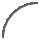 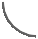 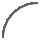 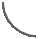 Meta do Indicador OE 3.316 PORTFÓLIO ESTRATÉGICO 2024Missão: Planejar, projetar e executar, de forma eficiente, sustentável e inovadora, a infraestrutura de transporte e logística do Brasil, buscando a melhoria de vida das pessoas.Objetivo estratégicoVisão: Ser referência no Brasil, em planejamento e projetos de infraestrutura e logística.IndicadorExcelência;Respeito à Vida;Eficiência Logística;Sustentabilidade;Integridade;Inovação;Valorização das pessoas.Meta 2024OE 1.1 Viabilizar o desenvolvimento da infraestrutura de transportes, reduzindo os custos logísticos, promovendo a competitividade, os níveis de serviço e a segurança dos usuáriosOE 1.2 Consolidar a imagem institucional visando a evolução do negócio da Infra S.A.OE. 1.3 Implementar e valorizar as iniciativas ambientais e sociaisOE 2.1 Desenvolver, comercializar egerir produtos/serviços visando geração de receitasOE 2.2 Promover a inovação e a melhoria contínua em estudos, projetos e obras de fomento e integração modalOE. 2.3 Otimizar a gestão de custos e gastosPrograma Estruturante para o Setor - projetos de planejamento e do modal ferroviárioImagem InstitucionalPrograma de integração InstitucionalPrograma SustentávelReceita de novos negóciosPrograma de Inovação no SetorPrograma de monitoramento de custos e gastos79%68,51%55%66%86%26%OE 3.1 Aperfeiçoar os serviços e a infraestrutura de tecnologia da informação e comunicação, bem como a segurança das informaçõesOE 3.2 Desenvolver, valorizar, atrair e reter talentosOE. 3.3 Aprimorar a governança e a integridade institucionalPrograma de Inovações TecnológicasPrograma de Gestão de PessoasPrograma integrado de governança e gestão da Infra S.A29%60%65%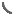 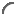 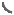 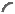 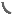 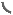 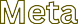 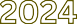 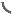 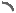 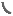 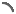 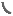 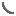 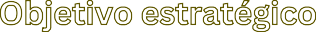 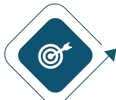 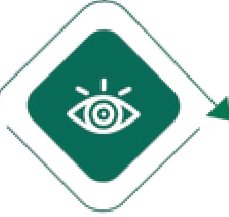 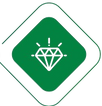 PORTFÓLIO ESTRATÉGICO 2024 17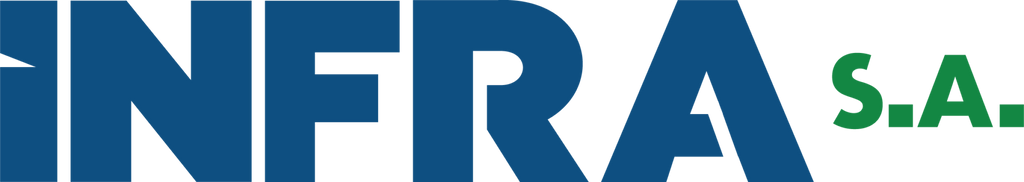 ONTLSegurança da InformaçãoAprimorar a Biblioteca DigitalProcessos de Negócios